新 书 推 荐中文书名：《不属于我们的契约》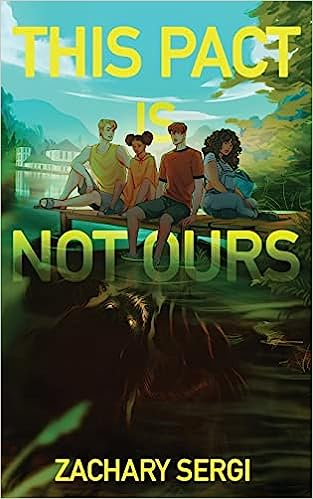 英文书名：THIS PACT IS NOT OURS作    者：Zachary Sergi出 版 社：Tiny Ghost Press代理公司：Bookends/ANA页    数：292页出版时间：2023年10月代理地区：中国大陆、台湾审读资料：电子稿类    型：YA想象一下你最喜欢的度假胜地，想象你现在到了那里，感受着夏日的美好但如果这里之所以美丽，是因为所有的负面情绪都被生活在表面下的某种黑暗力量吸走了呢……而这种黑暗的力量需要喂食，它想要的，是人的生命这是一个祖先传下来的契约，要四个家族的后代牺牲生命来保持铜湾的美好可这并不是卢卡和其他一起长大的伙伴们签下的契约他们为了保护亲人会做什么？他们能够做什么？是顺从，还是反抗？跟随四个伙伴解开谜团，突破重重悬念生死攸关的保卫战，序幕已经拉开作者的Major Detours: A Choices Novel曾当选Popsugar九月最佳YA新书内容简介：大学毕业前的夏天，卢卡·皮科内回到了铜湾，那是他和他最亲密的朋友们从小到大每年都会去的田园诗般的营地。对卢卡来说，铜湾就像他所读的幻想小说中的场景一样，是一个远离外界危险的避难所，在这里没有什么事情发生，一切都保持不变。但今年，事情发生了变化。卢卡不顾一切地想让这个夏天成为最好的夏天，他不愿思考他亲密的朋友中新出现的裂痕、单恋的痛苦、他认为已经留在学校的焦虑症，以及森林边缘威胁着要挣脱的阴影。直到他知道了一个可怕的事实。每一代，四个家庭的孩子都被一个契约所束缚。契约的目的是保持营地的原始状态，并将潜伏在营地下面的可怕力量禁锢起来。但是，为了做到这一点，必须付出难以想象的代价，这个代价已经让前几代人血流成河。卢卡能保证他的朋友和他最喜欢的地方不被摧毁吗？只有一件事是肯定的，到夏天结束时，铜湾将不再是原来的样子了。作者简介：扎克瑞·谢尔吉（Zachary Sergi）是近十部互动小说作品的同性恋作家，包括《主要迂回路线》（Major Detours）、《英雄崛起》（The Heroes Rise）及《对战》系列（Versus series）。扎克瑞在曼哈顿长大，在Regis高中和宾夕法尼亚大学学习创意写作，现在和他的丈夫住在洛杉矶，他还做电视编剧工作。他的作品《重大决定》（Major Decisions）（2021年）和即将出版的《你想成为流行明星吗？》（So You Wanna Be a Pop Star?）(2023年3月)以非线性叙事为特色。同作者YA小说Major Detours: A Choices Novel媒体评价：“一次引人入胜的乐趣和反思之旅，就像塔罗牌一样，让人灵感迸发。”——Kirkus书评“非常适合喜欢冒险、神秘以及涉及解谜、谜语和密码的故事的青少年。”——SLJ“令人目不暇接的神秘感，《主要迂回路线》带你踏上了一个充满温柔的自我发现与蜿蜒曲折的路径的冒险，让我很想探索。扎克瑞·谢尔吉创作了一个精彩的、创新的、充满奇迹的故事。”——杰西卡·古德曼（Jessica Goodman）“"这本小说让我觉得非常有趣，读完第一遍我又跳回了开头重新开始读。通过《主要迂回路线》，扎克瑞·谢尔吉对‘是我们选择冒险，还是冒险选择我们’这个古老的问题进行了全新的诠释。这场热闹的公路旅行会让你的好奇心延伸到最后一页。”——格兰特·金德（Grant Ginder）谢谢您的阅读！请将回馈信息发至：Echo Xue（薛肖雁）安德鲁﹒纳伯格联合国际有限公司北京代表处北京市海淀区中关村大街甲59号中国人民大学文化大厦1705室, 邮编：100872电话：010-82449325传真：010-82504200Email: Echo@nurnberg.com.cn网址：www.nurnberg.com.cn微博：http://weibo.com/nurnberg豆瓣小站：http://site.douban.com/110577/微信订阅号：ANABJ2002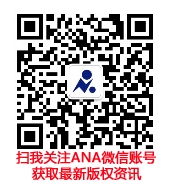 